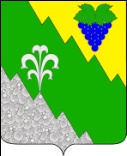 администрация Нижнебаканского  сельского поселения крымского районаПОСТАНОВЛЕНИЕ   от 13.03.2015г.                                                                                              № 52 станица НижнебаканскаяО размещении нестационарных торговых объектов на территорииНижнебаканского сельского поселения Крымского района в 2015 годуВ соответствии с Федеральным законом от 28 декабря 2009 года            № 381-ФЗ «Об основах государственного регулирования торговой деятельности в Российской Федерации», постановлением главы администрации (губернатора) Краснодарского края от 11 ноября 2014 года №1249 «Об утверждении Порядка разработки и утверждения органами местного самоуправления схем размещения нестационарных торговых объектов   на территории Краснодарского края», пунктом 11 статьи 8 Устава Нижнебаканского сельского поселения Крымского района  п о с т а н о в л яю:      1. Утвердить схему размещения нестационарных торговых объектов на территории  Нижнебаканского сельского поселения Крымского района в 2015 году (приложение).    2. Специалисту 2 категории администрации Нижнебаканского сельского поселения Крымского района Ахрютиной Н.Г. разместить постановление на официальном сайте администрации Нижнебаканского сельского поселения Крымского района в сети «Интернет».   3. Контроль за выполнением настоящего постановления возложить на заместителя главы Нижнебаканского сельского поселения Крымского района, П.И.Ткаченко.6. Постановление вступает в силу со дня его официального опубликования. Глава Нижнебаканского сельского поселения Крымского района                                                              А.А.Кукос  